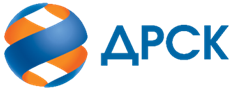 Акционерное Общество«Дальневосточная распределительная сетевая компания»ПРОТОКОЛ № 180/УР-ВПзаседания Закупочной комиссии по конкурсу в электронной форме с участием только субъектов МСП на право заключения договора на выполнение работ «Капитальный ремонт ВЛ 10 кВ СП ЦЭС, филиал ХЭС» (лот № 4201-РЕМ ПРОД-2021-ДРСК)№ ЕИС – 32009700800 (МСП)СПОСОБ И ПРЕДМЕТ ЗАКУПКИ: конкурс в электронной форме, участниками которого могут быть только субъекты малого и среднего предпринимательства на право заключения договора «Капитальный ремонт ВЛ 10 кВ СП ЦЭС, филиал ХЭС», Лот № 4201-РЕМ ПРОД-2021-ДРСК    КОЛИЧЕСТВО ПОДАННЫХ ЗАЯВОК НА УЧАСТИЕ В ЗАКУПКЕ: 4 (четыре) заявки.КОЛИЧЕСТВО ОТКЛОНЕННЫХ ЗАЯВОК: 0 (ноль) заявок.ВОПРОСЫ, ВЫНОСИМЫЕ НА РАССМОТРЕНИЕ ЗАКУПОЧНОЙ КОМИССИИ: О рассмотрении результатов ценовых предложений УчастниковОб утверждении результатов процедуры переторжки.О признании заявок соответствующими условиям Документации о закупке по результатам рассмотрения ценовых предложений УчастниковО ранжировке заявокО выборе победителя закупкиРЕШИЛИ:По вопросу № 1Признать объем полученной информации достаточным для принятия решения.Принять к рассмотрению ценовые предложения следующих участников:По вопросу № 2Признать процедуру переторжки состоявшейся.Принять условия заявок Участников после переторжки:По вопросу № 3Признать ценовые предложения следующих Участников:523673/АО «ВОСТОКСЕЛЬЭЛЕКТРОСЕТЬСТРОЙ"524853/ ООО "СИРИУС-М"524916/ ООО "214 УПРАВЛЕНИЕ НАЛАДОЧНЫХ РАБОТ"524931/ ООО "АМУР - ЭП"соответствующими условиям Документации о закупке и принять их к дальнейшему рассмотрению.По вопросу № 4Утвердить расчет баллов по результатам оценки заявок:Утвердить ранжировку заявок:По вопросу № 5Признать Победителем закупки Участника, занявшего 1 (первое) место в ранжировке по степени предпочтительности для Заказчика: АО «ВОСТОКСЕЛЬЭЛЕКТРОСЕТЬ-СТРОЙ" г. Хабаровск с ценой заявки не более 15 340 000.00 руб. без учета НДС. Условия оплаты: Платежи в размере 100% (ста процентов) от стоимости Работ выплачиваются в течение 15 (пятнадцати) рабочих дней с даты подписания Сторонами документов, указанных в пункте 4.1 Договора, на основании счёта, выставленного Подрядчиком, и с учетом пункта 3.5.2 Договора. Срок выполнения работ: начало работ февраль 2021 г., окончание работ – 31 декабря 2021 г. Гарантия на своевременное и качественное выполнение работ, а также на устранение дефектов, возникших по вине Подрядчика, составляет 24 месяца с момента приемки выполненных работ. Настоящая заявка имеет правовой статус оферты и действует вплоть до истечения срока, отведенного на заключение Договора, но не менее, чем в течение 90 (девяноста) календарных дней с даты окончания срока подачи заявок (02.12.2020).Инициатору договора обеспечить подписание договора с Победителем не ранее чем через 10 (десять) календарных дней и не позднее 20 (двадцати) календарных дней после официального размещения итогового протокола по результатам закупки.Победителю закупки в срок не позднее 3 (трех) рабочих дней с даты официального размещения итогового протокола по результатам закупки обеспечить направление по адресу, указанному в Документации о закупке, информацию о цепочке собственников, включая бенефициаров (в том числе конечных), по форме и с приложением подтверждающих документов согласно Документации о закупке.Секретарь Закупочной комиссии 1 уровня  		                                        О.В.Коваленког. Благовещенск«13» января 2021№п/пДата и время регистрации заявкиНаименование, адрес и ИНН Участника и/или его идентификационный номер101.12.2020 04:53:32523673202.12.2020 05:01:2352485302.12.2020 07:42:4652491602.12.2020 07:22:10524931№п/пДата и время регистрации заявкиНаименование, адрес и ИНН Участника и/или его идентификационный номерЦеновое предложение без НДС101.12.2020 04:53:32523673/ АО «ВОСТОКСЕЛЬЭЛЕКТРОСЕТЬСТРОЙ", 680042, КРАЙ ХАБАРОВСКИЙ, Г ХАБАРОВСК, УЛ ТИХООКЕАНСКАЯ, ДОМ 165, , ИНН 2702011141, КПП 272501001, ОГРН 102270140394415 340 000.00202.12.2020 05:01:23524853/ ООО "СИРИУС-М", 675000, ОБЛ АМУРСКАЯ, Г БЛАГОВЕЩЕНСК, УЛ КОМСОМОЛЬСКАЯ, 49, ИНН 2804009663, КПП 280101001, ОГРН 102280071068016 099 307.6502.12.2020 07:42:46524916/ ООО "214 УПРАВЛЕНИЕ НАЛАДОЧНЫХ РАБОТ", 680009, КРАЙ ХАБАРОВСКИЙ, Г ХАБАРОВСК, УЛ ХАБАРОВСКАЯ, ДОМ 15В, ПОМЕЩЕНИЕ 16, ИНН 2724093797, КПП 272401001, ОГРН 106272405505216 370 739.6102.12.2020 07:22:10524931/ ООО "АМУР - ЭП", 680032, КРАЙ ХАБАРОВСКИЙ, Г ХАБАРОВСК, ПР-КТ 60-ЛЕТИЯ ОКТЯБРЯ, 128, А, , ИНН 2724046821, КПП 272401001, ОГРН 102270128591416 964 496.99№п/пДата и время регистрации заявкиНаименование, адрес и ИНН Участника и/или его идентификационный номерЦена заявки до переторжки, 
руб. без НДС Цена заявки после переторжки, 
руб. без НДС 110.12.2020 08:55:16523673/АО «ВОСТОКСЕЛЬЭЛЕКТРОСЕТЬСТРОЙ"16 964 497,0015 340 000.00210.12.2020 10:28:26524853/ ООО "СИРИУС-М"16 900 000,0016 099 307.65310.12.2020 11:06:04524916/ ООО "214 УПРАВЛЕНИЕ НАЛАДОЧНЫХ РАБОТ"16 540 384,5816 370 739.61402.12.2020 07:22:10524931/ ООО "АМУР - ЭП"16 964 496.9916 964 496.99Критерий оценки (подкритерий)Весовой коэффициент значимостиВесовой коэффициент значимостиКоличество баллов, присужденных заявке по каждому критерию / подкритерию
(с учетом весового коэффициента значимости) Количество баллов, присужденных заявке по каждому критерию / подкритерию
(с учетом весового коэффициента значимости) Количество баллов, присужденных заявке по каждому критерию / подкритерию
(с учетом весового коэффициента значимости) Количество баллов, присужденных заявке по каждому критерию / подкритерию
(с учетом весового коэффициента значимости) Критерий оценки (подкритерий)критерия подкритерия523673/ АО «ВОСТОКСЕЛЬЭЛЕКТРОСЕТЬСТРОЙ"524853/ ООО "СИРИУС-М"524916/ ООО "214 УПРАВЛЕНИЕ НАЛАДОЧНЫХ РАБОТ"524931/ ООО "АМУР - ЭП"Критерий оценки 1:Цена договора90%-//-0,430,230,160Критерий оценки 2: Квалификация(предпочтительность) участника10%-//-0,5000,330,18Подкритерий 2.1: Квалификация кадровых ресурсов-//-35%1,7501,751,75Подкритерий 2.2: Обеспеченность материально-техническими ресурсами необходимыми для выполнения работ-//-35%1,75000Подкритерий 2.3: Опыт выполнения аналогичных договоров-//-30%1,501,50Итоговый балл заявки 
(с учетом весовых коэффициентов значимости)Итоговый балл заявки 
(с учетом весовых коэффициентов значимости)Итоговый балл заявки 
(с учетом весовых коэффициентов значимости)0,930,230,480,18Место в ранжировке (порядковый № заявки)Дата и время регистрации заявкиНаименование Участника и/или идентификационный номерИтоговая цена заявки, 
руб. без НДС Возможность применения приоритета в соответствии с 925-ПП1 место (заявка 523673)10.12.2020 08:55:16АО «ВОСТОКСЕЛЬЭЛЕКТРОСЕТЬСТРОЙ", 680042, КРАЙ ХАБАРОВСКИЙ, Г ХАБАРОВСК, УЛ ТИХООКЕАНСКАЯ, ДОМ 165, , ИНН 2702011141, КПП 272501001, ОГРН 102270140394415 340 000.00нет2 место(заявка 524916)10.12.2020 11:06:04ООО "214 УПРАВЛЕНИЕ НАЛАДОЧНЫХ РАБОТ", 680009, КРАЙ ХАБАРОВСКИЙ, Г ХАБАРОВСК, УЛ ХАБАРОВСКАЯ, ДОМ 15В, ПОМЕЩЕНИЕ 16, ИНН 2724093797, КПП 272401001, ОГРН 106272405505216 370 739.61нет3 место(заявка 524853)10.12.2020 10:28:26ООО "СИРИУС-М", 675000, ОБЛ АМУРСКАЯ, Г БЛАГОВЕЩЕНСК, УЛ КОМСОМОЛЬСКАЯ, 49, ИНН 2804009663, КПП 280101001, ОГРН 102280071068016 099 307.65нет4 место(заявка 524931)02.12.2020 07:22:10ООО "АМУР - ЭП", 680032, КРАЙ ХАБАРОВСКИЙ, Г ХАБАРОВСК, ПР-КТ 60-ЛЕТИЯ ОКТЯБРЯ, 128, А, , ИНН 2724046821, КПП 272401001, ОГРН 102270128591416 964 496.99нет